Руководителям медицинских организаций Департамента здравоохранения города Москвы, по списку	Уважаемые коллеги!В рамках предоставления отдельным категориям жителей города Москвы меры социальной поддержки в форме бесплатного изготовления и ремонта зубных протезов (кроме расходов на оплату стоимости драгоценных металлов и металлокерамики),  предусмотренной законами города Москвы от 3 ноября 2004 г. № 70 «О мерах социальной поддержки отдельных категорий жителей города Москвы», от 23 ноября 2005 г. № 60 «О социальной поддержке семей с детьми в городе Москве», от 26 сентября 2018 г. № 19 «О дополнительных мерах поддержки жителей города Москвы в связи с изменениями федерального законодательства в области пенсионного обеспечения», прошу руководствоваться следующими нормативными сроками изготовления (ремонта) зубных протезов:Нормативные сроки изготовления зубных протезов начинают исчисляться на следующий день после приема пациента врачом-стоматологом-ортопедом, включающего снятие слепка(ов) челюсти(ей), с учетом положений, установленных  статьей 191 Гражданского кодекса Российской Федерации.Заместитель руководителя                                                                  Е.Ю. ХавкинаИсп. Тимофеева Ю.В.TimofeevaYuV@mos.ruВид зубных протезов (работы)Количество рабочих днейнесъемные мостовидные протезы26бюгельные протезы 25съемные протезы20одиночная коронка6комбинированные коронки12пластмассовые коронки (каппы)5ремонт (починка) съемных протезов3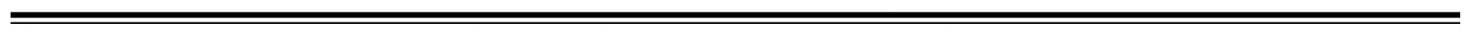 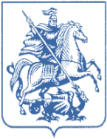 